Картотека дидактических игр по развитию речи с использованием мнемотехники для детей дошкольного возрастаРис.1Рис. 2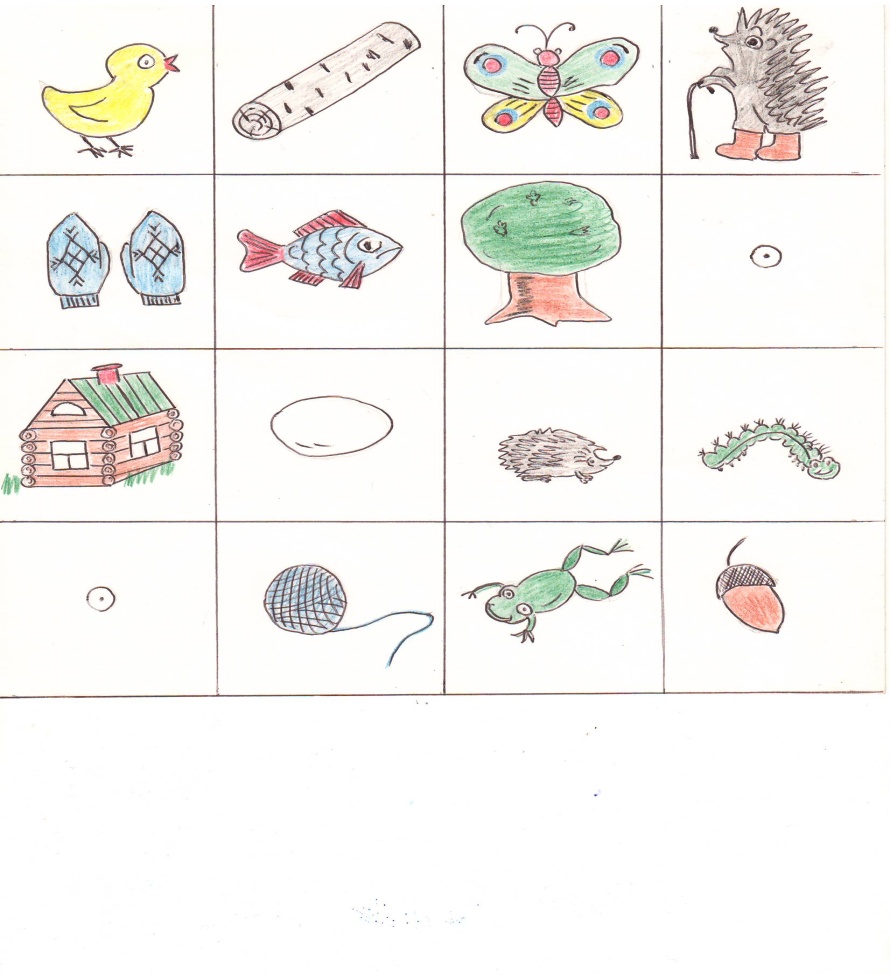 Рис. 3 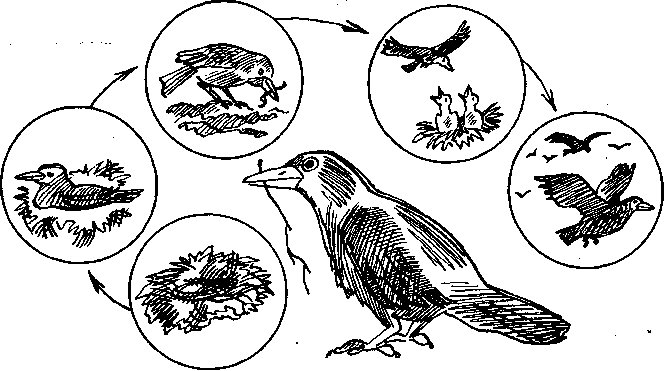 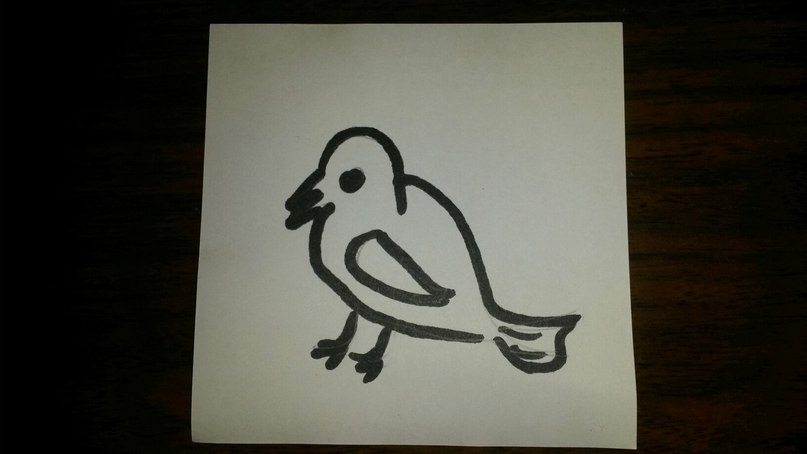 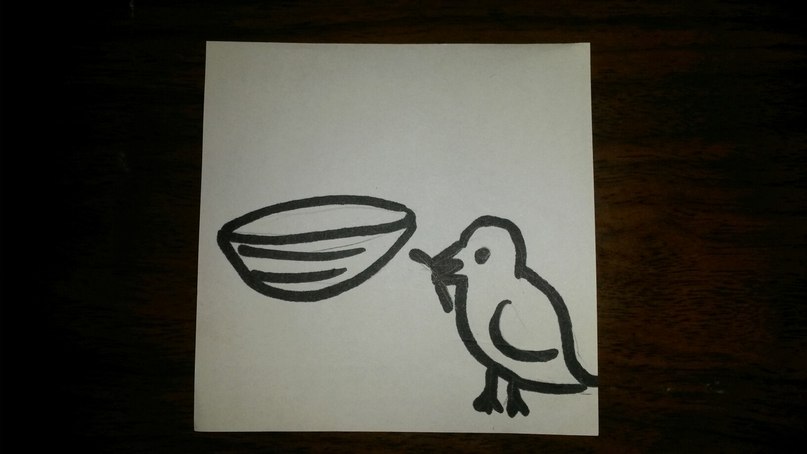 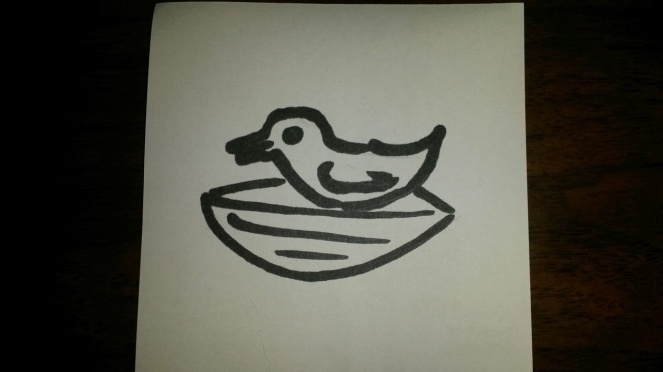 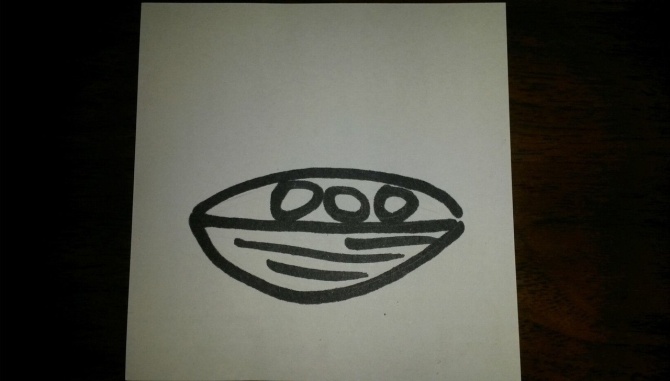 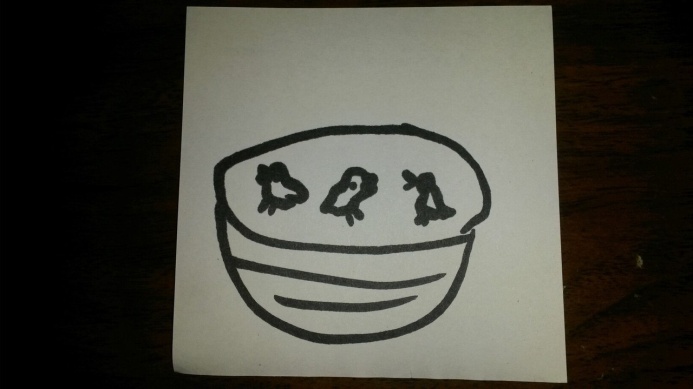 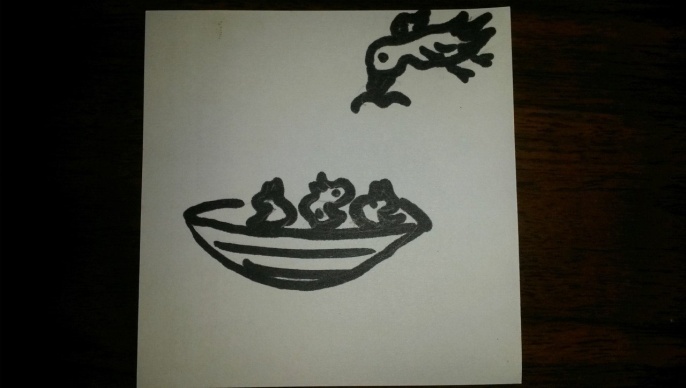 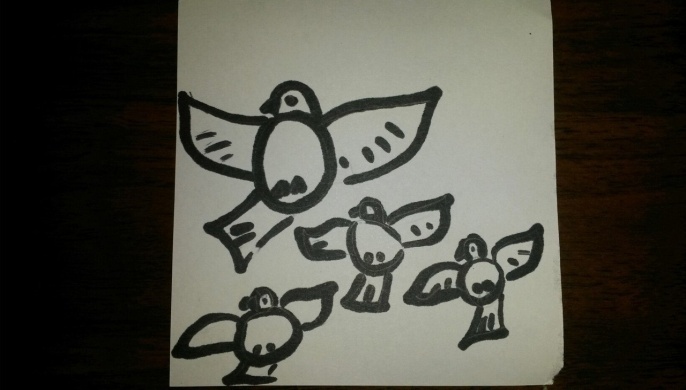 НазваниеЦельМатериалыХод игрыСтарший дошкольный возрастСтарший дошкольный возрастСтарший дошкольный возрастСтарший дошкольный возрастИгра «Сказка на новый лад»(метод «чепухи» - ассоциативные цепочки)Авторы - составители:  Участники творческой группыСтимулировать интерес детей к режиссёрской игре; развитие фантазии.Карточки с персонажами и ключевыми предметами.Карточки лежат рубашкой вверх, перемешаны между собой. Дети поочерёдно переворачивают карточки и составляют по одному предложению о  увиденном, стараясь объединить карточки по смыслу.Игра «Сказка в мешочке»(по принципу «тактильных дощечек»)Авторы - составители:  Участники творческой группыОбучение пересказу сказок (рассказов) с опорой на тактильные ощущения.Набор предметов (дощечки с видами материи, различающиеся на ощупь), имеющих отношение к героям конкретной сказки.Ребёнок (группа детей) опуская руку в мешок, старается нащупать и определить, какому герою (из какого произведения) могут принадлежать опорные предметы (дощечки с различной материей (мехом)), достать и выложить их на столе, по мере появления данного предмета по сюжету сказки (рассказа) с последующим составлением действия произведения.Игра «Расскажи стихотворение»(принцип «крокирования» - схема-набросок)Авторы - составители:  Участники творческой группыПомочь детям запомнить содержание стихотворения посредством рисования табличек - «крокирования».Карандаш, листы бумаги с нарисованной таблицейРазобрать стихотворение по смысловым фразам; предложить детям составить схемы этих фраз и зарисовать их.Игра «Какая вещь лишняя?»(принцип «логические цепочки»)Автор - составитель:  Воспитатель Томашевич С.С.Совершенствовать речевую деятельность детей путем использования «логических цепочек». Закреплять знания известных сказок (рассказов), их персонажей, предметов оперирования.Наборы картинок по различным произведениям (сказкам, рассказам, стихотворениям).На доску выкладываются картинки, принадлежащие к сюжету определённой сказки (рассказа, истории). Но имеется 1-2 картинки совершенно не используемые в данном произведении. Детям необходимо определить, какая из картинок «лишняя».Игра «Угадай и опиши»Автор - составитель:  Воспитатель Сергеева О.В.Учить детей составлять описательный рассказ, опираясь на план.«Чудесный мешочек» с набором игрушек диких животных, опорный план, составленный детьми и изображенный схематично.детям предлагается составить и схематично зарисовать план рассказа о животных. Ребенок наощупь определяет животного (из «чудесного мешочка») и рассказывает о нем другим.Игра «Плоды»Автор - составитель:  Воспитатель Аляева О.А.Закрепить знания детей о внешнем виде плода и от какого он дерева. Плоды деревьев, платок.Воспитатель предлагает детям рассмотреть плоды деревьев (внешний вид, к какому дереву относятся). Дети берут в руки плоды и исследуют их. Педагог раскладывает плоды на столе и накрывает их платком. По очереди дети подходят к столу, берут в руки по одному плоду, под платком, исследуют на ощупь и называют его и от какого дерева этот плод. Усложнение: на доске висят карточки с изображением деревьев, а под ними стоят емкости. Ребенок называет плод, к какому дереву он принадлежит, несет его к доске и опускает его в емкость, где изображено это дерево.Игра «Кто, где живет?»(5 – 6 лет)Авторы - составители:  Участники творческой группыРасширять и закреплять знания детей о домашних/диких животных, их среде обитания.Материал: карточки с изображением домашних/диких животных; карточки с изображением среды обитания «дом», «лес».На доску вешаются карточки с изображением среды обитания «дом», «лес». Карточки с изображением домашних/диких животных лежат на столе лицевой стороной вверх. Дети по очереди берут карточки со стола и определяют к какой среде обитания эти животные относятся.Для усложнения: дети дают краткое описание животному.Игра «Путешествие капельки» (6 – 7 лет)Авторы - составители:  Участники творческой группыЗакрепить знания детей о круговороте воды в природе.Карточки с изображением природных явлений (капелька, осадки, река, солнце, испарение, облака), мнемотаблица.Воспитатель рассматривает с детьми мнемотаблицу, проговаривая каждый фрагмент.Перед детьми на столе лежат карточки «рубашкой» вверх. Детям предлагают по очереди выложить карточки в правильной последовательности, чтобы получился круговорот воды в природе.Игра «Добавь, чего не хватает»Авторы - составители:  Участники творческой группыРасширять представления детей о внешнем виде животных.Карточки с изображением животных без какой-либо части; карточки с изображениями частей животных.На доску вешаются карточки с изображением животных. Карточки с изображением частей животных лежат на столе лицевой стороной вверх. Дети по очереди берут карточки со стола и определяют к какому животному они принадлежат.Игра "Собери животное." или "Кто живёт в лесу." (5-6 лет.)Автор - составитель:  Воспитатель Лещева С.В.Закреплять умение узнавать животных. Обогащать словарь прилагательных.
Схемы животных. Пазлы с животными (на обратной стороне написано прилагательное).
Воспитатель расставляет схемы животных. Берёт в руки любую часть  пазла и читает прилагательное (хитрая ,рыжая, косолапый, злой, серый, колючий, пушистая, трусливый и т.д.) Дети кладут подходящую часть пазла рядом со схемой этого животного. Расположив части пазла правильно-получаем изображение названного животного.
Игра «Кому, где хорошо»Автор - составитель:   Воспитатель Рубайло Г. М. Закрепить и обобщить знания об экосистемах ( луг, водоем, лес)3 игровых поля  с изображением экосистем.              Маленькие карточки  с изображением обитателей экосистем.Игровые поля раздаются детям. Водящий показывает по одной каточки уточняет что изображено где живет и у кого такая экосистема . Игра  « Профессии». (6-7 лет)Автор - составитель:  Воспитатель Лисенкова Ж.Г.Рис. 1Закреплять знания о профессиях. Обогащать  речь.Игровые поля и карточки изображением профессий.Детям раздают игровые поля, водящий показывает по  одной карточке . Ребенок называет профессию и место работы. Например: поле « Театр,» Профессии:  артист, костюмер, гример, осветитель, декоратор.Игра «Кто (что), кем (чем) был (будет)?Автор - составитель: Воспитатель Гудкова В.Б.Рис. 2Развивать у детей ассоциативное мышление.      Способствовать развитию зрительного, слухового внимания. Обогащать словарь детей. Развивать связную речь. Совершенствовать умение вслушиваться в речь, понимать её содержание, вести диалог.Карточка с 16 клеточками, в которых изображены предметы, фигурки животных.(1-вариант игры) Рассматриваем, называем кто (что) изображено в клеточках, затем спрашиваем: Цыплёнок кем раньше был? Дети находят ответ- картинку, показывают, говорят: «Цыплёнок раньше был яйцом» и так далее. Потом дети сами спрашивают и отвечают - получается диалог.2- вариант. Можно сделать карточки и играть с карточками, так же отвечать, но рядом с одной карточкой положить другую - ответ. Бревно. Бревно чем будет? Бревно будет домом? Дом, какой? - бревенчатый.Средний дошкольный возрастСредний дошкольный возрастСредний дошкольный возрастСредний дошкольный возрастИгра «Чей силуэт?»Автор - составитель:  Воспитатель Дацко Л.И.Развитие зрительно-пространственной ориентировки, воображения, активизация памяти и зрительной памяти.Большие карточки с цветным изображением предметов для ведущего; маленькие карточки с силуэтами предметов для игроков.У ведущего- все цветные картинки, у играющих только силуэты. Ведущий наугад берет картинку с цветным изображением и предлагает ее играющим. Тот из детей, у кого есть такой силуэт, предъявляет его играющим и забирает картинку. Если ответ правильный, составляется пара «предмет-силуэт», которая оценивается одной фишкой. Побеждает набравший наибольшее количество фишек. За неверно составленную пару играющий лишается одной наградной фишки.Игра  «Составь цепочку» для среднего возрастаАвтор - составитель:  Воспитатель Кишман Е.Н.Рис. 3Развитие памяти. Умение анализировать, вычленять части, объединять в пары, группы, целое; умение систематизировать.Развитие логики. Развитие образного мышления. Умение связно мыслить, составлять рассказы, перекодировать информацию.Карточки с изображениями птицы, птицы и веточки, гнезда с яичками, птенчиков, птица с червяком, летящие птицы.Чтение детям М. Горький «Воробьишко»Показ иллюстраций птиц, гнезд, птенцов.Воспитатель: Дети, давайте поможем птичке вывести птенчиков. Положите последовательно  карточки и составьте цепочку.Дети выкладывают цепочку самостоятельно или с подсказками воспитателя.Воспитатель: Дети, птичка построила гнездо, вывела птенчиков, выкормила и научила летать. А вы ей помогли. Молодцы!Игра «Прятки» (средний дошкольный возраст)Автор - составитель: Воспитатель Муртазина Л. А.Формирование морфологической стороны речи. Подвести детей к пониманию предлогов и наречий, имеющих пространственное значение (в, на, за, под, около, между, рядом, слева, справа)Формировать навыки запоминания информации, умение управлять своим вниманием.Мелкие игрушки, план группы.Заготовленные заранее игрушки воспитатель прячет в разных местах групповой комнаты, а затем, собрав вокруг себя детей, сообщает им: «Меня известили, что у нас в группе находятся тайники. Они отмечены жирными точками на плане группы. Кто пойдёт на поиски? Хорошо. Нашли? Молодцы! Стойте на месте и расскажите, кто спрятался в уголке игрушек, за шкафом, и т.д.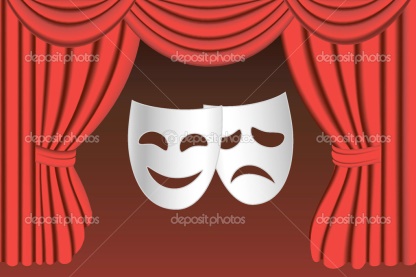 